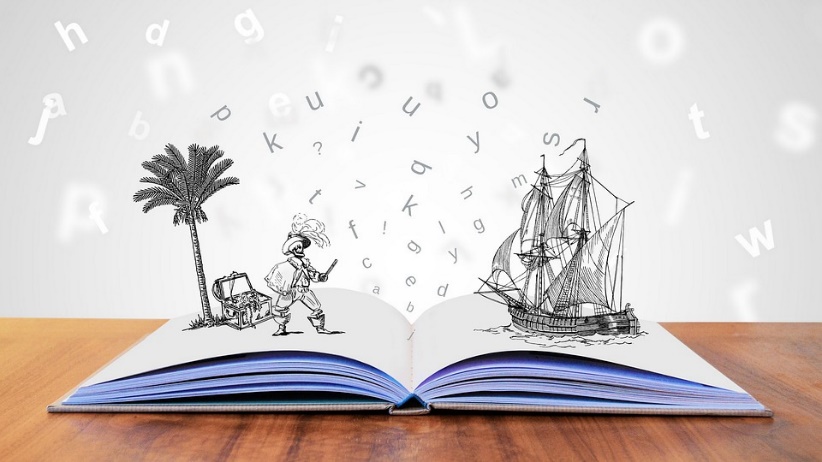 Fancy writing a story?This website is an improv line generator designed to help you start a scene instantly. https://englishprompts.com/improv/It's easy to use – just click the "New Line" button, to set give you the first line of the story and away you go. Press the emotion button to set the mood of your story. Don’t like its suggestion just click again.                                                                   There's only one rule of writing: use your imagination!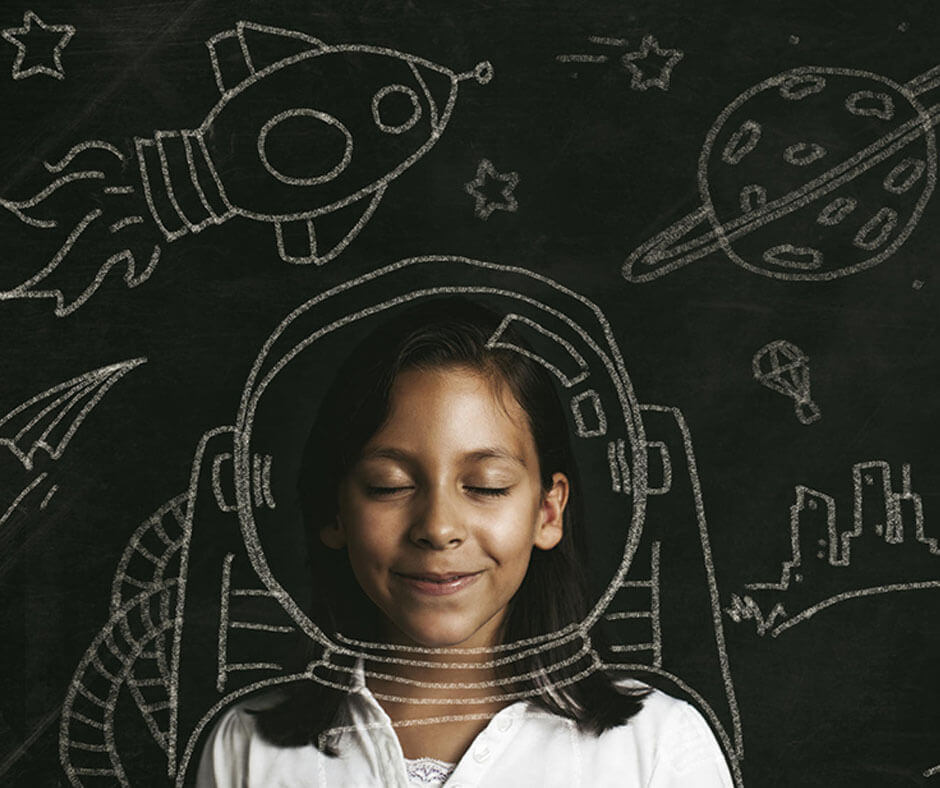 EXAMPLEFirst line: “Shh did you hear something?”Emotion: ScaredStory: “Shh did you hear something?” Finn whispered to his friend Ben. They were having a sleepover at Finn’s house and it was now past midnight. Finn and Ben had stayed up late playing Fortnite and eating sweets. They had heard Finn’s parents go to bed at 11’o clock and the house had been quiet since then. There was a sudden creak as if someone was walking downstairs. Finn and Ben were scared. They hadn’t heard Finn’s parents get up. What could the noise be? You can carry this story on or write your own! 